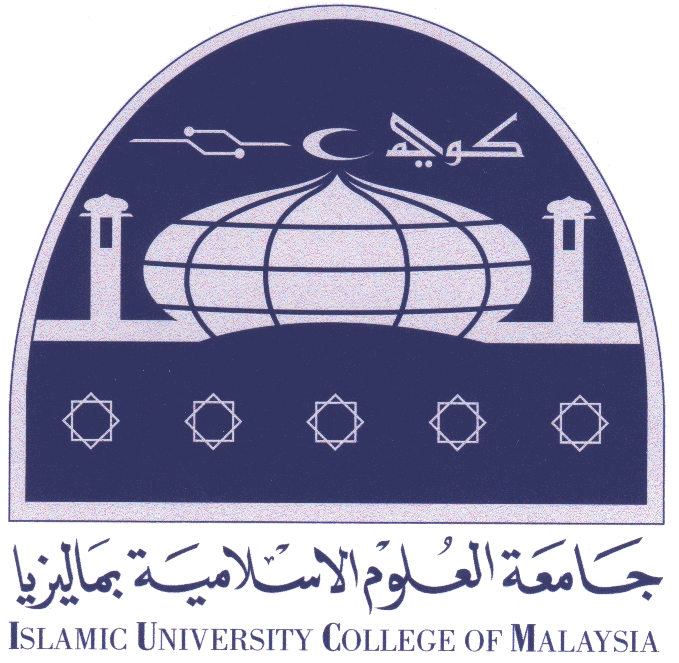 LAPORAN PERBELANJAAN PENDAHULUAN PELBAGAIA.	MAKLUMAT PEMOHON  (Isi mana yang berkenaan)B.	RINGKASAN PENGIRAAN PELARASAN PENDAHULUAN PELBAGAIPeringatan:1) 	Jika jumlah pendahuluan melebihi jumlah perbelanjaan, sila kembalikan wang tunai sekaligus di Kaunter  1, Jabatan Bendahari.2) 	Jika jumlah perbelanjaan melebihi jumlah pendahuluan, sila isi butiran di Bahagian C, perkara (c)dibawah dan potong yang mana berkenaan.C.	PENGAKUAN PEMOHONSaya mengaku bahawa:segala perbelanjaan yang dibuat berdasarkan bil/ resit yang dilampirkan adalah benar dan di atas urusan rasmi;wang yang belum/ tidak dibelanjakan telah dikembalikan dan disertakan salinan resit sebagai bukti pembayaran;baki perbelanjaan yang berjumlah sebanyak RM___________________ telah sebenarnya dilakukan dan dibayar oleh saya dan memohon dibayar/ tidak dibayar di atas nama saya (tertakluk kepada jumlah kelulusan peruntukan);butir-butir seperti yang dinyatakan di atas adalah benar dan saya bertanggungjawab terhadapnya.D.	PENGESAHAN KETUA JABATAN/ DEKANSaya mengesahkan bahawa:Segala perbelanjaan tersebut atas urusan rasmi dan menggunakan peruntukan berikut:E.   UNTUK KEGUNAAN JABATAN BENDAHARI:F.	PERINCIAN PERBELANJAAN PENDAHULUAN PELBAGAI (sila gunakan lampiran jika ruangan tidak mencukupi)Nama PemohonNo. Staf/ No. K/PJawatanKod Peruntukan/ Vot Taraf Jawatan (Tetap/Kontrak/Sementara)Tarikh Tamat Kontrak (Sekiranya Kontrak/Sementara)Tarikh Tamat Kontrak (Sekiranya Kontrak/Sementara)Tarikh Tamat Kontrak (Sekiranya Kontrak/Sementara)Fakulti/Institut/Pusat/ JabatanNo. TelefonE-mailE-mailNo Baucer PendahuluanJumlah Pendahuluan (a)RMJumlah Perbelanjaan (b)RMBaki (a) – (b)RMNo. Resit PembayaranTarikh : ………………………(Tandatangan & Cop Pemohon)Peruntukan:……………………………………Tarikh : ………………………(Tandatangan & Cop Ketua Jabatan/ Dekan)                      Disemak oleh:____________________________________(Tandatangan dan Cop Penolong Akauntan)   Tarikh:_________________________Disahkan oleh:(Tandatangan dan Cop Penolong Bendahari)Tarikh:___________________________BilButiran PerbelanjaanNo. Bil/  ResitAmaun(RM)123456789101112131415161718JUMLAH PERBELANJAANJUMLAH PERBELANJAAN